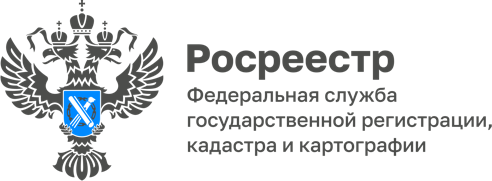 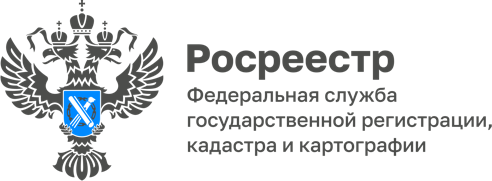 ПРЕСС-РЕЛИЗ02.11.2022Программа социальной газификации продлена «за горизонт 2022 года». Одно из важных условий  участия для граждан.В России по поручению главы государства развернута масштабная программа газификации регионов. Потенциал догазификации составляет более 3 миллионов домовладений в более чем 36 тысячах населенных пунктов Российской Федерации. В рамках поставленных задач Президент поручил Правительству предоставить регионам межбюджетные трансферты для софинансирования субсидий гражданам на покупку газового оборудования и проведение работ внутри границ земельных участков. Губернаторам следует обеспечить субсидии на догазификацию льготным категориям граждан: «Рекомендовать высшим должностным лицам (руководителям высших исполнительных органов государственной власти) субъектов России обеспечить в газифицированных населенных пунктах отдельным категориям граждан, включая инвалидов войны, участников Великой Отечественной войны, ветеранов боевых действий, членов семей погибших (умерших) инвалидов войны, участников Великой Отечественной войны, ветеранов боевых действий, многодетных семей, малоимущих граждан, в том числе малоимущих семей с детьми, в случае поступления от таких граждан соответствующей заявки, предоставление субсидий на покупку газового оборудования и проведение работ внутри границ их земельных участков, в размере не менее 100 тыс. руб. на одно домовладение", – отмечено в поручении Президента.Напомним, программа социальной газификации предполагает, что если в населенном пункте есть газовая труба, то до границы участка ее проведут бесплатно, независимо от того, как далеко от нее расположен дом.  Но газификация населенного пункта и принадлежность к списку участников программы -  не единственное условие. Бесплатно газифицироваться могут только те участки и дома, которые стоят на кадастровом учете.«Перед подачей документов на участие в программе, необходимо проверить наличие права собственности на ваш дом», - поясняет заместитель руководителя Управления Росреестра по Алтайскому краю Елена Бандурова. – «Если оно по каким-либо причинам не оформлено, недвижимость нужно поставить на кадастровый учет и пройти регистрацию права собственности. Кроме того,  если у вас окажутся так называемые «ранее зарегистрированные права», нужно обратиться в местную администрацию и вам помогут их оформить в соответствии с современными требованиями – алгоритм налажен, все процедуры будут выполнены быстро, практически без вашего участия и  без взимания госпошлины. При желании правообладатель может самостоятельно подать заявку на оформление права собственности ранее возникших прав, обратившись в офисы МФЦ, госпошлина не будет взиматься и в этом случае».Узнать, оформлены ли права на ваш объект недвижимости, можно одним из следующих способов:Заказать выписку из ЕГРН об основных характеристиках и зарегистрированных правах на объект недвижимости. Это можно сделать с помощью электронных сервисов на сайте Росреестра, на сайте Федеральной кадастровой палаты, на портале госуслуг, а также в офисах МФЦ.Воспользоваться сервисом "Публичная кадастровая карта" (найти конкретный объект на ней проще всего по адресу).После того, как права на земельный участок и дом будут оформлены, собственники из числа категории лиц, участвующих в данной программе, могут направлять заявку на газификацию.  Дистанционно это можно сделать через портал госуслуг, портал единого оператора газификации, газораспределительных компаний региона. Лично подать заявку можно в офисах МФЦ.Об Управлении Росреестра по Алтайскому краюУправление Федеральной службы государственной регистрации, кадастра и картографии по Алтайскому краю (Управление Росреестра по Алтайскому краю) является территориальным органом Федеральной службы государственной регистрации, кадастра и картографии (Росреестр), осуществляющим функции по государственной регистрации прав на недвижимое имущество и сделок с ним, по оказанию государственных услуг в сфере осуществления государственного кадастрового учета недвижимого имущества, землеустройства, государственного мониторинга земель, государственной кадастровой оценке, геодезии и картографии. Выполняет функции по организации единой системы государственного кадастрового учета и государственной регистрации прав на недвижимое имущество, инфраструктуры пространственных данных РФ. Ведомство осуществляет федеральный государственный надзор в области геодезии и картографии, государственный земельный надзор, государственный надзор за деятельностью саморегулируемых организаций кадастровых инженеров, оценщиков и арбитражных управляющих. Подведомственное учреждение Управления - филиал ФГБУ «ФКП Росреестра» по Алтайскому краю. Руководитель Управления, главный регистратор Алтайского края - Юрий Викторович Калашников.Контакты для СМИПресс-служба Управления Росреестра по Алтайскому краюКорниенко Оксана Николаевна8 (3852) 29 17 44, 509722press_rosreestr@mail.ruwww.rosreestr.gov.ru656002, Барнаул, ул. Советская, д. 16